
О внесении изменений в постановлениеадминистрации Пучежского муниципального районаот 25.04.2019 № 213-пВ соответствии с Федеральным законом от 21.07.2007 N 185-ФЗ "О Фонде содействии реформированию жилищно-коммунального хозяйства",  постановлением Правительства Ивановской области  от 09.04.2019 №131-п  «Об "Об утверждении региональной адресной программы "Переселение граждан из аварийного жилищного фонда на территории Ивановской области на 2019 - 2025 годы" в целях создания безопасных и благоприятных условий проживания граждан,постановляю: 1. Внести в паспорт муниципальной адресной программы « Переселение граждан из аварийного жилищного фонда на территории Пучежского городского поселения Пучежского муниципального района Ивановской области на 2019-2025 годы», утвержденной постановлением администрации Пучежского муниципального района от 25.04.2019  № 213-п «Об утверждении муниципальной адресной программы «Переселение граждан из аварийного жилищного фонда Пучежского городского поселения Пучежского муниципального района Ивановской области на 2019-2025 годы», следующие изменения:  1.1 Раздел «	Объемы и источники финансирования Программы» изложить в следующей редакции:  1.1. Раздел  «Ожидаемые конечные результаты реализации программы» изложить в следующей редакции:  2. Абзац 3 п.2 «Характеристика текущего состояния жилищного фонда на территории Ивановской области» изложить  в следующей редакции: « По состоянию на 1 января 2017 года на территории Пучежского городского поселения Пучежского муниципального района  Ивановской области признано в установленном порядке аварийным и подлежащим сносу или реконструкции в связи с физическим износом в процессе эксплуатации 4397,9  кв. м жилищного фонда».  3. Абзац 1 п.7 «Планируемые показатели выполнения Программы» изложить в следующей редакции:  «В результате реализации Программы планируется переселение 238 человек из 15 многоквартирных домов, признанных до 1 января 2017 года в установленном порядке аварийными и подлежащими сносу или реконструкции в связи с физическим износом в процессе их эксплуатации, общей площадью расселяемых жилых помещений 4397,9 кв. м».  4. Приложения № 1,2,3,4 к муниципальной адресной программе « Переселение граждан из аварийного жилищного фонда Пучежского городского поселения Пучежского муниципального района Ивановской области на 2019-2025 годы», изложить в новой редакции (прилагается).  5. Опубликовать настоящее постановление в «Правовом вестнике Пучежского муниципального района» и разместить на официальном сайте администрации Пучежского муниципального района в сети Интернет.  6. Настоящее постановление вступает в силу после его официального опубликования..Глава Пучежского муниципального района                          И.Н. ШипковПриложение 1
к ПрограммеПеречень
многоквартирных домов, признанных аварийными до 1 января 2017 годаПриложение 2
к ПрограммеПлан
реализации мероприятий по переселению граждан из аварийного жилищного фонда, признанного таковым до 1 января 2017 года, по способам переселенияПриложение 3
к ПрограммеПлан
мероприятий по переселению граждан из аварийного жилищного фонда, признанного таковым до 1 января 2017 годаПриложение 4
к ПрограммеПланируемые показатели
переселения граждан из аварийного жилищного фонда, признанного таковым до 1 января 2017 года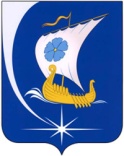 Администрация Пучежского муниципального районаИвановской областиП О С Т А Н О В Л Е Н И Еот 06.11.2020 г.                                              № 418-пг. ПучежОбъемы и источники финансирования Программына реализацию Программы необходимо 146 437 805,0 руб., в том числе:средства государственной корпорации - Фонда содействия  реформированию жилищно-коммунального хозяйства (далее - Фонд) - 143 523 693,0 руб.;средства областного бюджета – 1 449 734,0 руб.;средства бюджета Пучежского городского поселения на софинансирование Программы (далее средства местного бюджета) – 1 464 378,0 руб.этап 2019 года:средства Фонда - 0,00 руб.,средства областного бюджета – 0,00 руб.,средства местного бюджета - 0,00 руб.;этап 2020 года:средства Фонда - 84 633 089,0 руб.,средства областного бюджета - 854 880,0 руб.,средства местного бюджета  - 863 514 ,4 руб.;этап 2021 года:средства Фонда – 0,00 руб.,средства областного бюджета – 0,00 руб.,средства местного бюджета  - 0,00 руб.;этап 2022 года:средства Фонда – 0,00 руб.,средства областного бюджета – 0,00 руб.,средства местного бюджета  - 0,00 руб.;этап 2023 года:средства Фонда – 21 518 565,0 руб.,средства областного бюджета – 217 359,0 руб.,средства местного бюджета  - 219 555,0 руб.;этап 2024 года:средства Фонда – 37 372 038,0 руб.,средства областного бюджета – 377 495,0 руб.,средства  местного бюджета  - 381 309,1 руб. Ожидаемые конечные результаты реализации Программыпереселение 238 человек из 15 многоквартирных домов, признанных до 01.01.2017 в установленном порядке аварийными и подлежащими сносу или реконструкции в связи с физическим износом в процессе их эксплуатации, общей площадью расселяемых жилых помещений 4397,9 кв. мN п/пНаименование муниципального образованияНаименование муниципального образованияАдрес многоквартирного домаГод ввода дома в эксплуатациюДата признания многоквартирного дома аварийнымСведения об аварийном жилищном фонде, подлежащем расселению до 1 сентября 2025 годаСведения об аварийном жилищном фонде, подлежащем расселению до 1 сентября 2025 годаПланируемая дата окончания переселенияN п/пНаименование муниципального образованияНаименование муниципального образованияАдрес многоквартирного домагоддатаплощадь, кв. мколичество человекдата122345678По программе переселения 2019 - 2025 годов, в рамках которой предусмотрено финансирование за счет средств Фонда, в том числе:По программе переселения 2019 - 2025 годов, в рамках которой предусмотрено финансирование за счет средств Фонда, в том числе:По программе переселения 2019 - 2025 годов, в рамках которой предусмотрено финансирование за счет средств Фонда, в том числе:По программе переселения 2019 - 2025 годов, в рамках которой предусмотрено финансирование за счет средств Фонда, в том числе:хх4397,9238хИтого по Пучежскому муниципальному районуИтого по Пучежскому муниципальному районуИтого по Пучежскому муниципальному районуИтого по Пучежскому муниципальному районухх4397,9238х1Пучежское городское поселениег. Пучеж, ул. 30 лет Победы, д. 5г. Пучеж, ул. 30 лет Победы, д. 5195222.05.2015112,8431.12.20212Пучежское городское поселениег. Пучеж, ул. Гоголя, д. 3г. Пучеж, ул. Гоголя, д. 3195522.05.2015120,00831.12.20213Пучежское городское поселениег. Пучеж, ул. Гоголя, д. 4г. Пучеж, ул. Гоголя, д. 4195522.05.2015490,902631.12.20214Пучежское городское поселениег. Пучеж, ул. Гоголя, д. 5г. Пучеж, ул. Гоголя, д. 5195522.05.2015158,101131.12.20215Пучежское городское поселениег. Пучеж, ул. Гоголя, д. 7г. Пучеж, ул. Гоголя, д. 7195422.05.2015118,101131.12.20216Пучежское городское поселениег. Пучеж, ул. Заречная, д. 5г. Пучеж, ул. Заречная, д. 5193222.05.2015496,02731.12.20217Пучежское городское поселениег. Пучеж, ул. Заречная, д. 7г. Пучеж, ул. Заречная, д. 7193922.05.2015395,401401.09.20258Пучежское городское поселениег. Пучеж, ул. Калинина, д. 4г. Пучеж, ул. Калинина, д. 4193922.05.2015428,52231.12.20249Пучежское городское поселениег. Пучеж, ул. Островского, д. 19г. Пучеж, ул. Островского, д. 19195422.05.2015447,802131.12.202110Пучежское городское поселениег. Пучеж, ул. Островского, д. 21/8г. Пучеж, ул. Островского, д. 21/8195322.05.2015371,201101.09.202511Пучежское городское поселениег. Пучеж, ул. Островского, д. 23/9г. Пучеж, ул. Островского, д. 23/9195522.05.2015339,703101.09.202512Пучежское городское поселениег. Пучеж, ул. Павла Зарубина, д. 2/3г. Пучеж, ул. Павла Зарубина, д. 2/3195322.05.2015255,201631.12.202113Пучежское городское поселениег. Пучеж, ул. Павла Зарубина, д. 4г. Пучеж, ул. Павла Зарубина, д. 4195322.05.2015208,501531.12.202414Пучежское городское поселениег. Пучеж, ул. Павла Зарубина, д. 16г. Пучеж, ул. Павла Зарубина, д. 16195322.05.2015252,6010 31.12.202115Пучежское городское поселениег. Пучеж, ул. Павла Зарубина, д. 18г. Пучеж, ул. Павла Зарубина, д. 18195322.05.2015203,101131.12.2021№ п/пНаименование муниципального образованияВсего расселяемая площадь жилых помещенийРасселение в рамках программы, не связанное с приобретением жилых помещений и связанное с приобретением жилых помещений без использования бюджетных средствРасселение в рамках программы, не связанное с приобретением жилых помещений и связанное с приобретением жилых помещений без использования бюджетных средствРасселение в рамках программы, не связанное с приобретением жилых помещений и связанное с приобретением жилых помещений без использования бюджетных средствРасселение в рамках программы, не связанное с приобретением жилых помещений и связанное с приобретением жилых помещений без использования бюджетных средствРасселение в рамках программы, не связанное с приобретением жилых помещений и связанное с приобретением жилых помещений без использования бюджетных средствРасселение в рамках программы, связанное с приобретением жилых помещений за счет бюджетных средствРасселение в рамках программы, связанное с приобретением жилых помещений за счет бюджетных средствРасселение в рамках программы, связанное с приобретением жилых помещений за счет бюджетных средствРасселение в рамках программы, связанное с приобретением жилых помещений за счет бюджетных средствРасселение в рамках программы, связанное с приобретением жилых помещений за счет бюджетных средствРасселение в рамках программы, связанное с приобретением жилых помещений за счет бюджетных средствРасселение в рамках программы, связанное с приобретением жилых помещений за счет бюджетных средствРасселение в рамках программы, связанное с приобретением жилых помещений за счет бюджетных средствРасселение в рамках программы, связанное с приобретением жилых помещений за счет бюджетных средствРасселение в рамках программы, связанное с приобретением жилых помещений за счет бюджетных средствРасселение в рамках программы, связанное с приобретением жилых помещений за счет бюджетных средств№ п/пНаименование муниципального образованияВсего расселяемая площадь жилых помещенийвсегов том числе:в том числе:в том числе:в том числе:всеговсеговсегов том числе:в том числе:в том числе:в том числе:в том числе:в том числе:в том числе:в том числе:№ п/пНаименование муниципального образованияВсего расселяемая площадь жилых помещенийвсеговыкуп жилых помещений у собственниковвыкуп жилых помещений у собственниковдоговор о развитии застроенной территориипереселение в свободный жилищный фондвсеговсеговсегостроительство домовстроительство домовприобретение жилых помещений у застройщиков, в том числе:приобретение жилых помещений у застройщиков, в том числе:приобретение жилых помещений у застройщиков, в том числе:приобретение жилых помещений у застройщиков, в том числе:приобретение жилых помещений у лиц, не являющихся застройщикамиприобретение жилых помещений у лиц, не являющихся застройщиками№ п/пНаименование муниципального образованияВсего расселяемая площадь жилых помещенийвсеговыкуп жилых помещений у собственниковвыкуп жилых помещений у собственниковдоговор о развитии застроенной территориипереселение в свободный жилищный фондвсеговсеговсегостроительство домовстроительство домовв строящихся домахв строящихся домахв домах, введенных в эксплуатациюв домах, введенных в эксплуатациюприобретение жилых помещений у лиц, не являющихся застройщикамиприобретение жилых помещений у лиц, не являющихся застройщиками№ п/пНаименование муниципального образованияВсего расселяемая площадь жилых помещенийрасселяемая площадьрасселяемая площадьстоимостьрасселяемая площадьрасселяемая площадьрасселяемая площадьприобретаемая площадьстоимостьприобретаемая площадьстоимостьприобретаемая площадьстоимостьприобретаемая площадьстоимостьприобретаемая площадьстоимость№ п/пНаименование муниципального образованиякв. мкв. мкв. мруб.кв. мкв. мкв. мкв. мруб.кв. мруб.кв. мруб.кв. мруб.кв. мруб.12345678910111213141516171819Всего по программе переселения, в рамках которой предусмотрено финансирование за счет средств Фонда, в т.ч.:4397,90,00,00,00,00,04397,94397,9146 437 805,00,00,00,00,00,00,04397,9146 437 805,01Всего по этапу 2019 года0,00,00,00,00,00,00,000,000,000,00,00,00,00,00,00,000,002 Всего по этапу 2020 года2654,60,00,00,00,00,02654,62654,686 351 483,40,00,00,00,00,00,02654,686 351 483,43Всего по этапу 2021 года0,000,00,00,00,00,00,000,000,000,00,00,00,00,00,00,000,004Всего по этапу 2022 года0,00,00,00,00,00,00,00,00,000,000,00,00,00,00,00,000,005Всего по этапу 2023 года 637,00,00,00,00,00,0637,0637,021 955 479,00,00,00,00,00,00,0637,021955479,06Всего по этапу 2024 года 1106,30,00,00,00,00,01106,31106,338 130 842,10,00,00,00,00,00,01106,338 130 842,1N п/пНаименование муниципального образованияЧисло жителей, планируемых к переселениюКоличество расселяемых жилых помещенийКоличество расселяемых жилых помещенийКоличество расселяемых жилых помещенийРасселяемая площадь жилых помещенийРасселяемая площадь жилых помещенийРасселяемая площадь жилых помещенийИсточники финансирования программыИсточники финансирования программыИсточники финансирования программыИсточники финансирования программыСправочно:
Расчетная сумма экономии бюджетных средствСправочно:
Расчетная сумма экономии бюджетных средствСправочно:
Расчетная сумма экономии бюджетных средствСправочно: 
Возмещение части стоимости жилых помещенийСправочно: 
Возмещение части стоимости жилых помещенийСправочно: 
Возмещение части стоимости жилых помещенийN п/пНаименование муниципального образованияЧисло жителей, планируемых к переселениювсегов том числев том числевсегов том числев том числевсегов том числе:в том числе:в том числе:всегов том числе:в том числе:всегов том числе:в том числе:N п/пНаименование муниципального образованияЧисло жителей, планируемых к переселениювсегособственность гражданмуниципальная собственностьвсегособственность гражданмуниципальная собственностьвсегоза счет средств Фондаза счет средств бюджета субъекта Российской Федерацииза счет средств местного бюджетавсегоза счет переселения граждан по договору о развитии застроенной территорииза счет переселения граждан в свободный муниципальный жилищный фондвсегоза счет средств собственников жилых помещенийза счет средств иных лиц (инвестор а по ДРЗТ)N п/пНаименование муниципального образованиячел.едедедкв. мкв. мкв. мруб.руб.руб.руб.руб.руб.руб.руб.руб.руб.12345678910111213141516171819Всего по программе переселения, в рамках которой предусмотрено финансирование за счет средств Фонда, в том числе:23811275374397,92895,21502,7146 437 805,0143 523 693,01 449 734,01 464 378,000000001.Всего по этапу 2019 года00000,00                                                                                                                                                       ,00,00,00,00,00,00000002.Всего по этапу 2020 года 145745024 2654,61751,6903,086 351 483,484 633 089,0854 880,0863 514 ,4000000В т.ч. 2.1г. Пучеж, ул. Гоголя, д. 38440120,00120,000,003 903 480,003 825 800,7538 644,4539 034,800000002.2г. Пучеж, ул. Гоголя, д. 4261248490,90205,10285,8015 968 486,1015 650 713,23158 088,01159 684,860000002.3г. Пучеж, ул. Гоголя, д. 511651158,10128,8029,305 142 834,905 040 492,4950 914,0651 428,350000002.4г. Пучеж, ул. Заречная, д. 52717161496,0473,622,4016 134 384,0015 813 309,76159 730,40161 343,840000002.5г. Пучеж, ул. Островского, д. 1921844447,80245,00202,8014 566 486,2014 276 613,12144 208,22145 664,860000002.6г. Пучеж, ул. Павла Зарубина, д. 1811404203,10,00203,106 606 639,906 475 167,7665 405,7466 066,400000002.7г. Пучеж, ул.30 лет Победы, д.54431112,891,0021,803 669 271,203 596 252,7036 325,7936 692,710000002.8г. Пучеж, ул. Гоголя, д.711523118,164,4053,703 841 674,903 765 225,5738 032,5838 416,750000002.9г. Пучеж, ул. Павла Зарубина, д.2/316871255,20225,429,88 301 400,808 136 202,9282 183,8783 014,010000002.10г. Пучеж, ул. Павла Зарубина, д.1610651252,60231,920,708 216 825,408 053 310,5881 346,5782 168,250000003.Всего по этапу 2021 года000000000000000004.Всего по этапу 2022 года000000000000000005.Всего по этапу 2023 года 371587637,0348,5288,521 955 479,021 518 565,0217 359,0219 555,0000000В т.ч.5.1г. Пучеж, ул. Калинина, д. 4221165428,5244,30184,2014 769 109,514 475 204,2146 214,0147 691,10000005.2г. Пучеж, ул. Павла Зарубина, д. 415422208,5104,20104,307 186 369,57 043 360,871 145,071 863,70000006Всего по этапу 2024 года 56231851106,3813,3293,038 130 842,137 372 038,0377 495,0381 309,1000000В т.ч.6.1г. Пучеж, ул. Заречная, д.714972395,4281,4114,013 628 251,813 357 049,6134 919,7136 282,50000006.2г. Пучеж, ул. Островского, д.21/811642371,2245,3125,912 794 150,412 539 546,8126 662,1127 941,50000006.3г. Пучеж, ул. Островского, д.23/931871339,7286,653,111 708 439,911 475 442,0115 913,6117 084,4000000N п/пНаименование муниципального образованияРасселяемая площадьРасселяемая площадьРасселяемая площадьРасселяемая площадьРасселяемая площадьРасселяемая площадьРасселяемая площадьРасселяемая площадьКоличество переселяемых жителейКоличество переселяемых жителейКоличество переселяемых жителейКоличество переселяемых жителейКоличество переселяемых жителейКоличество переселяемых жителейКоличество переселяемых жителейКоличество переселяемых жителейN п/пНаименование муниципального образования2019 г.2020 г.2021 г.2022 г.2023 г.2024 г.2025 г.Всего2019 г.2020 г.2021 г.2022 г.2023 г.2024 г.2025 г.ВсегоN п/пНаименование муниципального образованиякв. мкв. мкв. мкв. мкв. мкв. мкв. мкв. мчел.чел.чел.чел.чел.чел.чел.чел.123456789101112131415161718Всего по программе переселения, в рамках которой предусмотрено финансирование за счет средств Фонда, в т.ч.:0х2654,60637,01106,304397,900145037560238 1Всего по этапу 2019 года0хxxxxx000xxxxx0 2Всего по этапу 2020 годаxх   хxxxxхxххxxxx0 3Всего по этапу 2021 годаxx2654,6хxxx2654,6xx145ххxx145 4Всего по этапу 2022 года xxxххxx0xxxххxx0 5Всего по этапу 2023 года xxxx637,0хx637,0xxxx37хx37 6Всего по этапу 2024 года xxxxх1106,3х1106,3xxxxх56х56